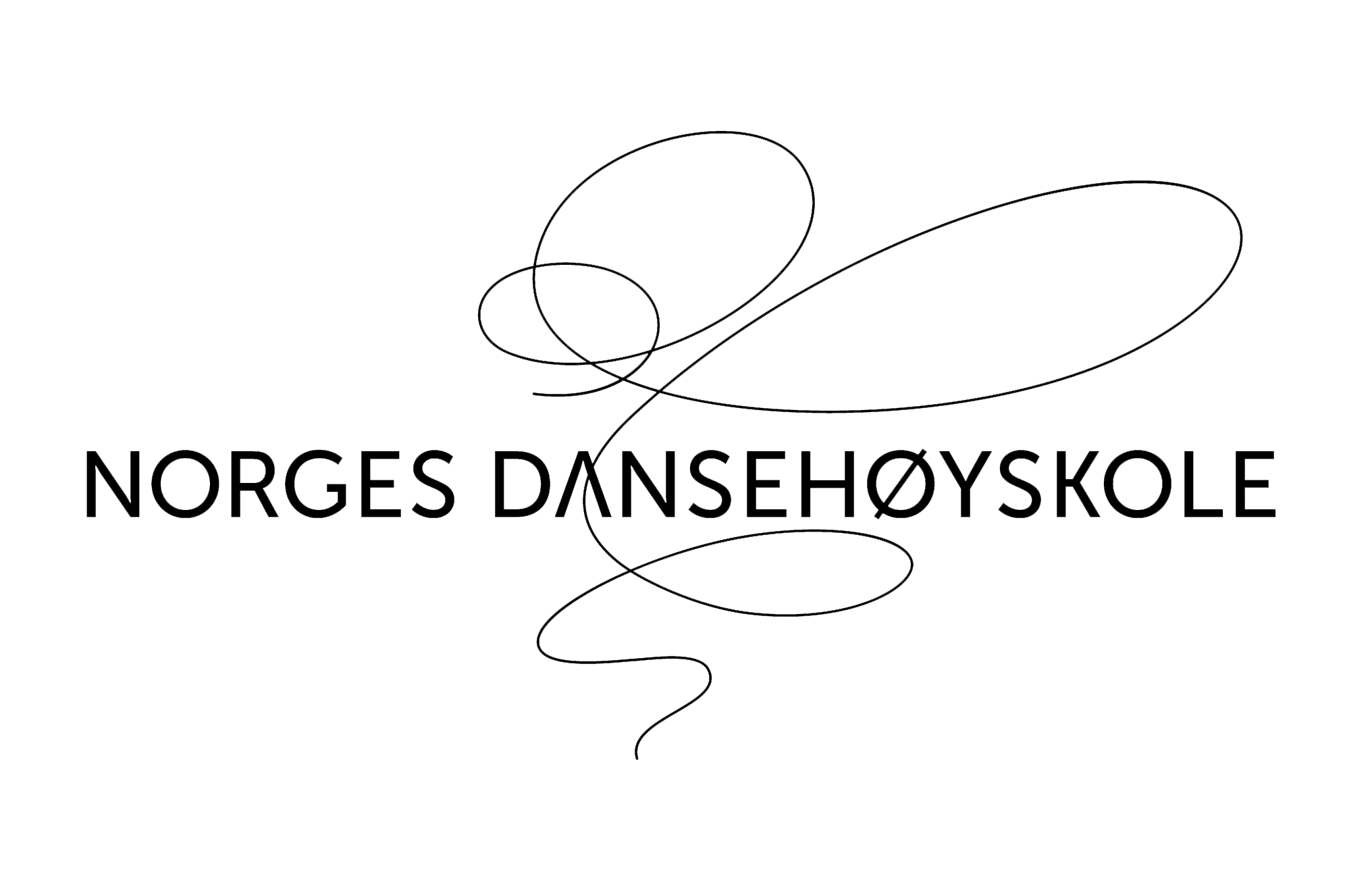 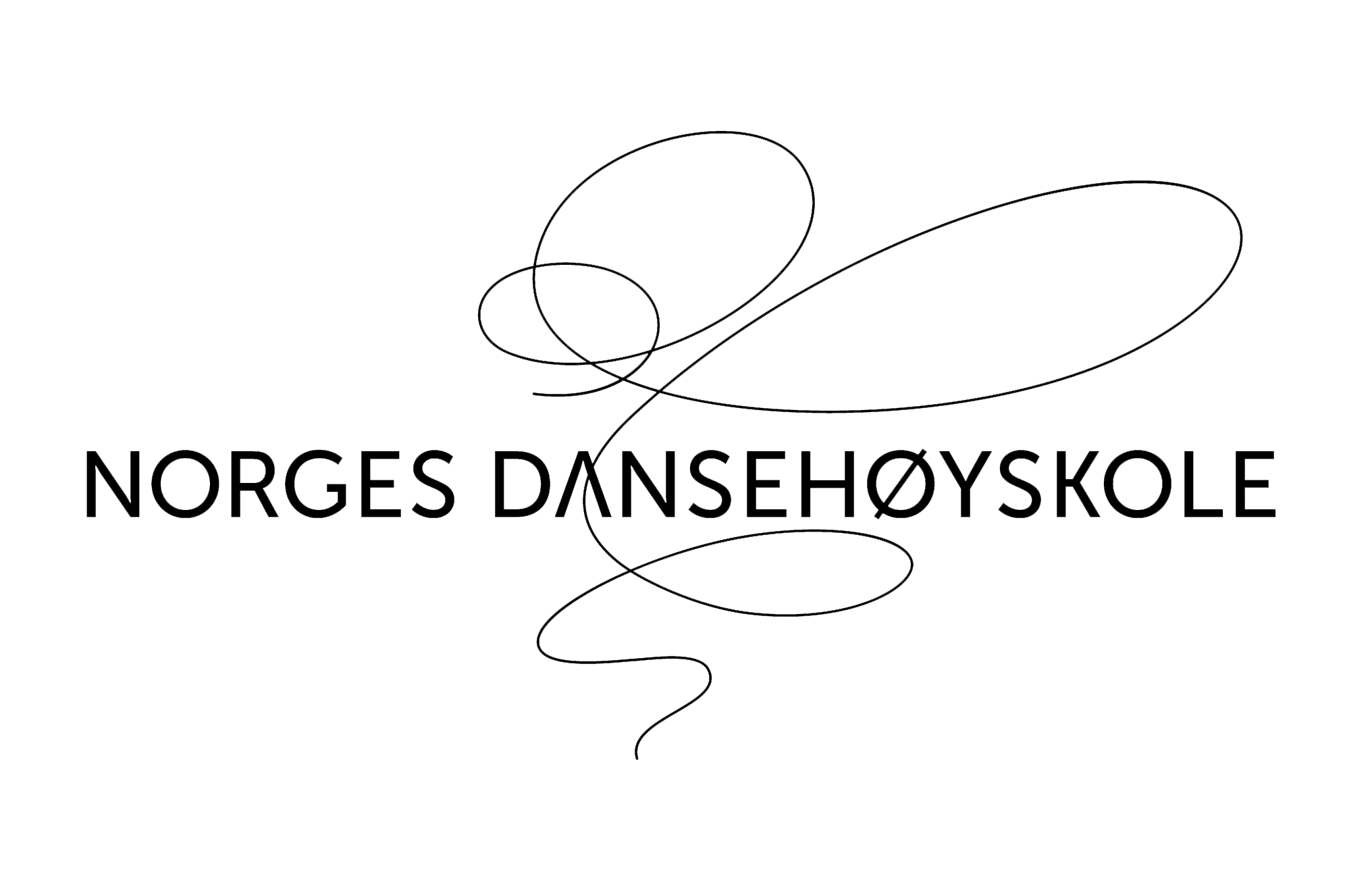 Dok   I D : 	1.4.1-2	Søknadsfrist:	
Revisjon : 	03.01.2017 ChSa	1. mars 2017.Sett inn et fargebilde av ditt ansikt
(fra skuldrene og oppover)
i boksen til venstre.
Tidligere utdanning: Grunnskole og videregående skoleTidligere utdanning: Videreutdanning/høyere utdanningDanseerfaring (Trenger du mer plass kan du skrive mer på siste side.)ArbeidserfaringInteresserAndre skoler du har søkt påHvor har du fått informasjon om Norges Dansehøyskole?HelseerklæringFortell i korte trekk hvorfor du ønsker å studere ved NDH, og hva du vil bruke utdanningen til.Andre kommentarerSøker du stipend for mannlige dansere?  Ja    Nei   (For mer info se: www.ndh.no)Plass for ekstra tekst:Søknaden med følgende vedlegg sendes elektronisk (kan også leveres via posten) 
SEND INN SØKNADEN:-Last ned søknaden, fyll inn relevante felt og lagre i WORD eller PDF. Skann ALLE andre dokumenter som skal leveres, (husk bilde).-Når alt er klart som WORD eller PDF filer, send med epost til:info@ndh.no  
Når dokumentene er mottatt vil du få en kvittering fra ossAlternativt:Skriv ut Søknaden, fylle inn alt, lime på bilde, og sende alle dokumenter i posten til følgende adresse:Norges DansehøyskolePostboks 2956 Tøyen0608 Oslo.For mer informasjon se www.ndh.no eller kontakt oss på: info@ndh.no - telefon 23 24 18 00.EtternavnEtternavnFornavn og mellomnavnFornavn og mellomnavnFødselsdato: dd mm ååFødselsdato: dd mm ååKjønn, kryss av i boksen: Kvinne Kvinne Kvinne Kvinne Kvinne Mann  Mann  Mann  Mann  StatsborgerskapAdresse (Norsk hvis du har)Postkode og stedMobil TelefonE-postØnsket fordypning: kryss avØnsket fordypning: kryss avØnsket fordypning: kryss avJazz Jazz Jazz Jazz Jazz Moderne / samtidsdansModerne / samtidsdansModerne / samtidsdansØnsket opptakssted: kryss avØnsket opptakssted: kryss avØnsket opptakssted: kryss avØnsket opptakssted: kryss avOslo  Oslo  Oslo  Bergen  Bergen  Trondheim  Trondheim  Er du forhindret fra å møte til audition kan du sende opptak på video, (se www.ndh.no)
Er du forhindret fra å møte til audition kan du sende opptak på video, (se www.ndh.no)
Er du forhindret fra å møte til audition kan du sende opptak på video, (se www.ndh.no)
Er du forhindret fra å møte til audition kan du sende opptak på video, (se www.ndh.no)
Er du forhindret fra å møte til audition kan du sende opptak på video, (se www.ndh.no)
Er du forhindret fra å møte til audition kan du sende opptak på video, (se www.ndh.no)
Er du forhindret fra å møte til audition kan du sende opptak på video, (se www.ndh.no)
Er du forhindret fra å møte til audition kan du sende opptak på video, (se www.ndh.no)
Er du forhindret fra å møte til audition kan du sende opptak på video, (se www.ndh.no)
Er du forhindret fra å møte til audition kan du sende opptak på video, (se www.ndh.no)
Er du forhindret fra å møte til audition kan du sende opptak på video, (se www.ndh.no)
Sender på video i minnebrikke: Sender på video i minnebrikke: Sender på video i minnebrikke: Sender på video i minnebrikke: Sender på video i minnebrikke: Sender på video i drop-box el. liknende: Sender på video i drop-box el. liknende: Sender på video i drop-box el. liknende: Sender på video i drop-box el. liknende: Sender på video i drop-box el. liknende: Sender på video i drop-box el. liknende: Skolens navn og adresseNår: fra - tilInstitusjonens navn og adresseNår: fra - tilSkolens navn og adresseSkolens navn og adresseSkolens navn og adresseFag, LinjeFag, LinjeAntall semestre totaltAntall semestre totaltGjennomsnitt antall klasser per ukeNår: fra - tilPedagog(er)Skolens navn og adresseSkolens navn og adresseSkolens navn og adresseFag, LinjeFag, LinjeAntall semestre totaltAntall semestre totaltGjennomsnitt antall klasser per ukeNår: fra - tilPedagog(er)Skolens navn og adresseSkolens navn og adresseSkolens navn og adresseFag, LinjeFag, LinjeAntall semestre totaltAntall semestre totaltGjennomsnitt antall klasser per ukeNår: fra - tilPedagog(er)Skolens navn og adresseSkolens navn og adresseSkolens navn og adresseFag, LinjeFag, LinjeAntall semestre totaltAntall semestre totaltGjennomsnitt antall klasser per ukeNår: fra - tilPedagog(er)Arbeidsgivers navn og adresse, og arbeidets artNår: fra - tilKulturelle, artistiske, sportslige eller sosiale interesser som er viktig for deg:Har du allergier eller en fysisk helsetilstand som vil kunne påvirke deg under hard fysisk trening? Rett kopi av vitnemålInkludert Inkludert Inkludert Inkludert Inkludert Inkludert Inkludert Ettersendes / tas med til audition Ettersendes / tas med til audition Ettersendes / tas med til audition Dersom du går i 3. klasse på videregående send  karakterutskrift fra 1. og 2. klasse. 
(Vitnemål fra 3. klasse ettersendes i posten eller tas med til audition)Dersom du går i 3. klasse på videregående send  karakterutskrift fra 1. og 2. klasse. 
(Vitnemål fra 3. klasse ettersendes i posten eller tas med til audition)Dersom du går i 3. klasse på videregående send  karakterutskrift fra 1. og 2. klasse. 
(Vitnemål fra 3. klasse ettersendes i posten eller tas med til audition)Dersom du går i 3. klasse på videregående send  karakterutskrift fra 1. og 2. klasse. 
(Vitnemål fra 3. klasse ettersendes i posten eller tas med til audition)Dersom du går i 3. klasse på videregående send  karakterutskrift fra 1. og 2. klasse. 
(Vitnemål fra 3. klasse ettersendes i posten eller tas med til audition)Dersom du går i 3. klasse på videregående send  karakterutskrift fra 1. og 2. klasse. 
(Vitnemål fra 3. klasse ettersendes i posten eller tas med til audition)Dersom du går i 3. klasse på videregående send  karakterutskrift fra 1. og 2. klasse. 
(Vitnemål fra 3. klasse ettersendes i posten eller tas med til audition)Dersom du går i 3. klasse på videregående send  karakterutskrift fra 1. og 2. klasse. 
(Vitnemål fra 3. klasse ettersendes i posten eller tas med til audition)Dersom du går i 3. klasse på videregående send  karakterutskrift fra 1. og 2. klasse. 
(Vitnemål fra 3. klasse ettersendes i posten eller tas med til audition)Dersom du går i 3. klasse på videregående send  karakterutskrift fra 1. og 2. klasse. 
(Vitnemål fra 3. klasse ettersendes i posten eller tas med til audition)Dersom du går i 3. klasse på videregående send  karakterutskrift fra 1. og 2. klasse. 
(Vitnemål fra 3. klasse ettersendes i posten eller tas med til audition)Karakterutskrift 1.klasseInkludert Inkludert Inkludert Inkludert Inkludert Inkludert Inkludert Ettersendes i posten snarest Ettersendes i posten snarest Ettersendes i posten snarest Karakterutskrift 2.klasseInkludert Inkludert Inkludert Inkludert Inkludert Inkludert Inkludert Ettersendes i posten snarest Ettersendes i posten snarest Ettersendes i posten snarest Evt. andre karakterutskriftEvt. andre karakterutskriftInkludert Inkludert Inkludert Inkludert Inkludert Inkludert Inkludert Ettersendes i posten snarest Ettersendes i posten snarest Ansiktsbilde limt inn i søknadens 1. sideAnsiktsbilde limt inn i søknadens 1. sideAnsiktsbilde limt inn i søknadens 1. sideAnsiktsbilde limt inn i søknadens 1. sideJa  Ja  Nei Nei Nei Nei Evt. ettersendes snarest For ikke-norske statsborgere: Pass tas med til audition. For ikke-norske statsborgere: Pass tas med til audition. For ikke-norske statsborgere: Pass tas med til audition. For ikke-norske statsborgere: Pass tas med til audition. For ikke-norske statsborgere: Pass tas med til audition. For ikke-norske statsborgere: Pass tas med til audition. For ikke-norske statsborgere: Pass tas med til audition. For ikke-norske statsborgere: Pass tas med til audition. For ikke-norske statsborgere: Pass tas med til audition. For ikke-norske statsborgere: Pass tas med til audition. For ikke-norske statsborgere: Pass tas med til audition. (Søkere uten pass får ikke svar etter audition før passet er vist frem)(Søkere uten pass får ikke svar etter audition før passet er vist frem)(Søkere uten pass får ikke svar etter audition før passet er vist frem)(Søkere uten pass får ikke svar etter audition før passet er vist frem)(Søkere uten pass får ikke svar etter audition før passet er vist frem)(Søkere uten pass får ikke svar etter audition før passet er vist frem)(Søkere uten pass får ikke svar etter audition før passet er vist frem)(Søkere uten pass får ikke svar etter audition før passet er vist frem)(Søkere uten pass får ikke svar etter audition før passet er vist frem)(Søkere uten pass får ikke svar etter audition før passet er vist frem)(Søkere uten pass får ikke svar etter audition før passet er vist frem)Andre vedlegg som lastes opp:Andre vedlegg som lastes opp:Andre vedlegg som lastes opp:Ja  Ja  Nei Nei Hvilke andre vedlegg? (skriv under her)Hvilke andre vedlegg? (skriv under her)Hvilke andre vedlegg? (skriv under her)Hvilke andre vedlegg? (skriv under her)